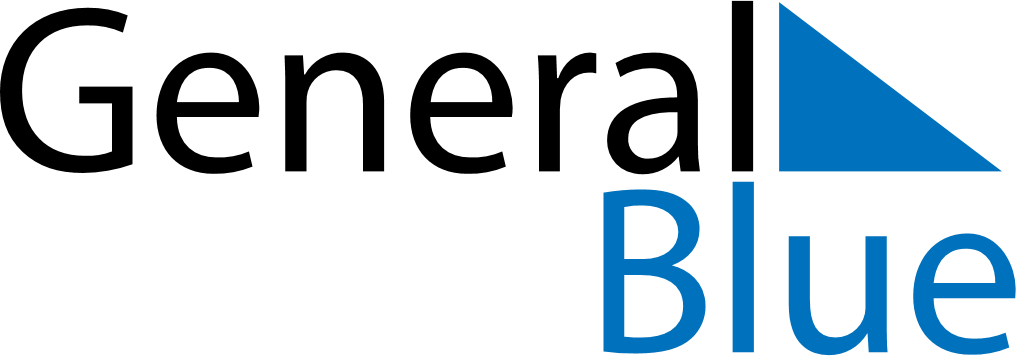 August 2019August 2019August 2019August 2019August 2019August 2019Dominican RepublicDominican RepublicDominican RepublicDominican RepublicDominican RepublicDominican RepublicSundayMondayTuesdayWednesdayThursdayFridaySaturday1234567891011121314151617Restoration Day1819202122232425262728293031NOTES